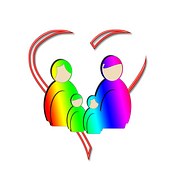 Kistérségi Gondozási Központcsalád - és Gyermekjóléti Központ2170 Aszód, Petőfi utca 13.Tel: 06 28/ 400-103E-mail: esetmenedzser@szocgond.aszod.hu                                                 ISKOLAI SZOCIÁLIS SEGÍTŐ: HERBÁK ANDREAFOGADÓ ÓRA IDŐPONTJA:  Hétfő: 11.00 – 13.00HELYSZÍN:emelet, fejlesztő szoba